Отличия меланомы от родинки. Правила АВСDE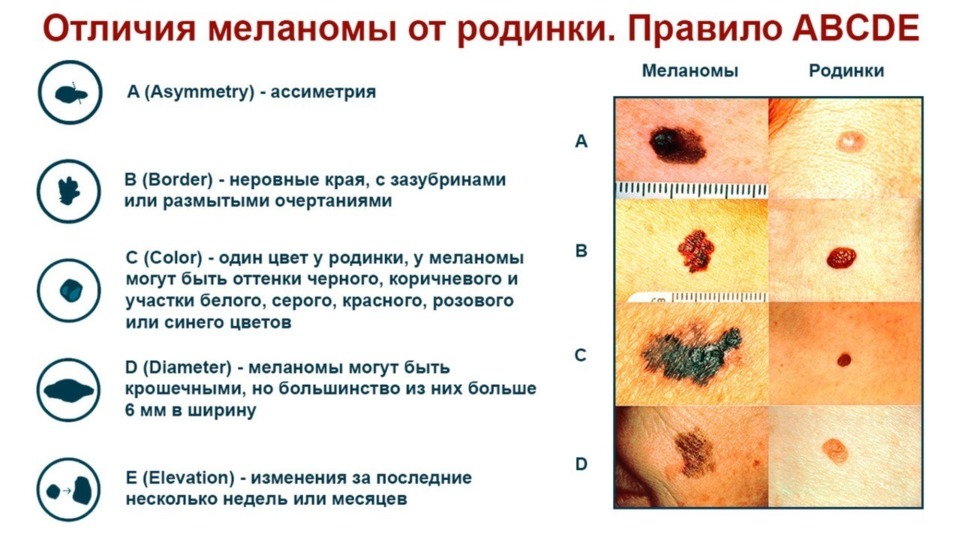 